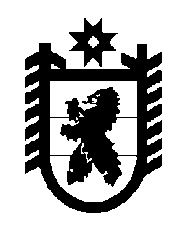 Российская Федерация Республика Карелия    УКАЗГЛАВЫ РЕСПУБЛИКИ КАРЕЛИЯО внесении изменений в Указ Главы Республики Карелияот 23 декабря 2010 года № 1921. Внести в Положение о служебных удостоверениях лиц, назначаемых на должности и освобождаемых от должностей Главой Республики Карелия, внештатных советников Главы Республики Карелия и специальных представителей Главы Республики Карелия по вопросам взаимодействия с федеральными органами государственной власти, утвержденное Указом Главы Республики Карелия от 23 декабря 2010 года № 192 «Об утверждении Положения о служебных удостоверениях лиц, назначаемых на должности и освобождаемых от должностей Главой Республики Карелия, внештатных советников Главы Республики Карелия и специальных представителей Главы Республики Карелия по вопросам взаимодействия с федеральными органами государственной власти» (Собрание законодательства Республики Карелия, 2010, № 12, ст. 1661; 2011, № 12, ст. 2009; 2012, № 7, ст. 1296; 2014, № 2, ст. 170; № 12, ст. 2242; Официальный интернет-портал правовой информации (www.pravo.gov.ru), 29 февраля 2016 года, № 1000201602290007), следующие изменения:1) пункт 1 изложить в следующей редакции:«1. Настоящее Положение устанавливает порядок оформления, выдачи и учета служебных удостоверений (далее – удостоверения) Первого заместителя Главы Республики Карелия – Премьер-министра Правительства Республики Карелия, заместителей Главы Республики Карелия, членов Правительства Республики Карелия – заместителей Премьер-министра Правительства Республики Карелия, члена Правительства Республики Карелия – Представителя Главы Республики Карелия в Законодательном Собрании Республики Карелия, члена Правительства Республики Карелия – Постоянного представителя Республики Карелия при Президенте Российской Федерации, членов Правительства Республики Карелия – руководителей органов исполнительной   власти    Республики    Карелия;   руководителей органов 2исполнительной власти Республики Карелия, обеспечивающих деятельность Главы Республики Карелия и Правительства Республики Карелия; первых заместителей руководителей органов исполнительной власти Республики Карелия, обеспечивающих деятельность Главы Республики Карелия и Правительства Республики Карелия; заместителей руководителей органов исполнительной власти Республики Карелия, обеспечивающих деятельность Главы Республики Карелия и Правительства Республики Карелия; руководителей органов исполнительной власти Республики Карелия, являющихся государственными гражданскими служащими Республики Карелия; руководителя приемной Главы Республики Карелия, советников Главы Республики Карелия, помощников Главы Республики Карелия, пресс-секретаря Главы Республики Карелия, внештатных советников Главы Республики Карелия и специальных представителей Главы Республики Карелия по вопросам взаимодействия с федеральными органами государственной власти, Уполномоченного по защите прав предпринимателей в Республике Карелия.»;2) в пункте 4:подпункт 1 изложить в следующей редакции:«1) Первому заместителю Главы Республики Карелия – Премьер-министру Правительства Республики Карелия, заместителям Главы Республики Карелия, членам Правительства Республики Карелия – заместителям Премьер-министра Правительства Республики Карелия, члену Правительства Республики Карелия – Представителю Главы Республики Карелия в Законодательном Собрании Республики Карелия, члену Правительства Республики Карелия – Постоянному представителю Республики Карелия при Президенте Российской Федерации, членам Правительства Республики Карелия – руководителям органов исполни-тельной власти Республики Карелия; руководителям органов исполнительной власти Республики Карелия, обеспечивающих деятельность Главы Республики Карелия и Правительства Республики Карелия, – ПР № 000;»;в подпункте 2 слова «представителю Главы Республики Карелия в Законодательном Собрании Республики Карелия,» исключить;3) в пункте 9:абзац второй изложить в следующей редакции:«Выдача удостоверений лицам, указанным в подпункте 1 пункта 4 настоящего Положения, регистрируется в журнале учета служебных удостоверений Первого заместителя Главы Республики Карелия – Премьер-министра Правительства Республики Карелия, заместителей Главы Республики Карелия, членов Правительства Республики Карелия – заместителей Премьер-министра Правительства Республики Карелия, члена Правительства Республики Карелия – Представителя Главы Республики Карелия  в  Законодательном Собрании  Республики   Карелия, 3члена Правительства Республики Карелия – Постоянного представителя Республики Карелия при Президенте Российской Федерации, членов Правительства Республики Карелия – руководителей органов исполни-тельной власти Республики Карелия, руководителей органов исполни-тельной власти Республики Карелия, обеспечивающих деятельность Главы Республики Карелия и Правительства Республики Карелия, по форме согласно приложению № 1 к настоящему Положению.»;в абзаце третьем слова «представителя Главы Республики Карелия в Законодательном Собрании Республики Карелия,» исключить;4) наименование приложения № 1 изложить в следующей редакции:«Журналучета служебных удостоверений Первого заместителя Главы Республики Карелия – Премьер-министра Правительства Республики Карелия,заместителей Главы Республики Карелия, членов Правительства Республики Карелия – заместителей Премьер-министра Правительства Республики Карелия, члена Правительства Республики Карелия – Представителя Главы Республики Карелия в Законодательном Собрании Республики Карелия, члена Правительства Республики Карелия – Постоянного представителя Республики Карелия при Президенте Российской Федерации, членов Правительства Республики Карелия – руководителей органов исполнительной власти Республики Карелия, руководителей органов исполнительной власти Республики Карелия, обеспечивающих деятельность Главы Республики Карелия и Правительства Республики Карелия»;5) в наименовании приложения № 2 слова «представителя Главы Республики Карелия в Законодательном Собрании Республики Карелия,» исключить.2. Действие настоящего Указа распространяется на правоотношения, возникшие  с 11 апреля 2016 года.          Глава Республики  Карелия                                                               А.П. Худилайненг. Петрозаводск10 мая 2016 года№ 64